ΧρήστοςΧΡΉΣΤΟΣΗ  αγαπημένη μου δραστηριότητα είναι το χάντμπολ.Το παίζω στο σχολείο με τους φίλους μου και όταν έχω  ελεύθερο χρόνο. Μου αρέσει αλλά δεν πηγαίνω σε κάποια  ομάδα     τώρα μπορεί όμως στο μέλλον. Μου  αρέσει γιατί γυμνάζει τα χέρια  και την πλάτη .ΠαναγιώτηςΗ αγαπημένη μου δραστηριότητα είναι το ποδόσφαιρο.Το παίζω  στον ελεύθερο μου χρόνο. Πηγαίνω στην ομάδα την λένε ολυμπιακός.Μου αρέσει επειδή γυμνάζει τα πόδια .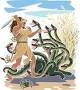 